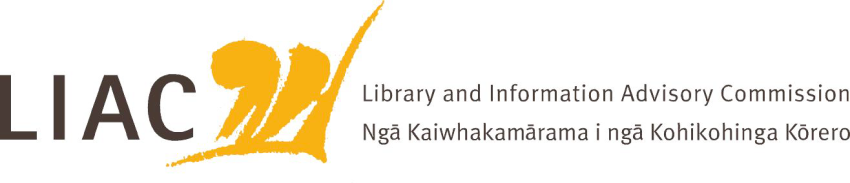 Summary of meeting – 30 June 2023The June meeting was held face to face in Wellington. Apologies received from Mark Boddington.LIAC activities and work programmeFuture workplan to be updated to include consideration of future role of libraries and implications for future library education needsLIAC session at 2023 LIANZA Conference confirmed, to seek sector insights about issues of greatest concernSupport for Information Studies Programme at Victoria University of Wellington and the strategic importance of this programmeResponse from Hon Duncan Webb indicates that future timing of Copyright Review not yet confirmedLIAC to prepare post-election briefing papers for the incoming MinisterFuture LIAC meetings will be a mix of face to face and remote to minimise carbon footprint through travel Te Pouhuaki National Librarian updateOngoing concerns regarding funding of Te Puna and APNK, options to be considered. LIAC will address strategic importance of APNK with the MinisterConstruction of enabling structure from new Archives building is underway, efforts being made to minimise impacts on staff and customers of the Molesworth Street buildingProposed changes to Public Lending Right regulations are delayed at Cabinet stageCo-operation Agreement to be signed with the National Library of AustraliaTe Ara Tahi business case is further addressing how best to achieve the vision. Current focus on people and partnerships, public engagement, and digital services and delivery, including analysis of future physical and digital storage needs. Question of location of storage of digital taongaNZLPP wrap up. Final grants allocated. Importance of capturing  programme achievements, learnings and opportunities as basis for future planning and advocacyLiteracy and learning strategy presentation  – Commissioners welcomed the greater emphasis on those children who are underserved, especially Māori, and are keen to see consideration of  a broader range of future service delivery options Mātauranga MāoriUpdate on the Mātauranga Māori pillar within Te Ara Tahi and its focus on building capacity, capability and engagementConsideration of LIAC’s position statement on Mātauranga Māori and how to take it forward Further conversations to be held to consider thisSafer Online Services and Media Platforms reviewBriefing about the Digital Content Regulation Review report, background  and recommendationsCommissioners welcomed the report and directions. LIAC will prepare a brief submission touching on the role of libraries, the importance of including diverse voices in the development of Codes of Practice, oversight of the regulator role and importance of regular evaluation and review. 